During the activity:How did you feel at the start (S), middle (M) and end (E) of the task. Write S, M and E next to the emoticons that are nearest to how you felt at different times.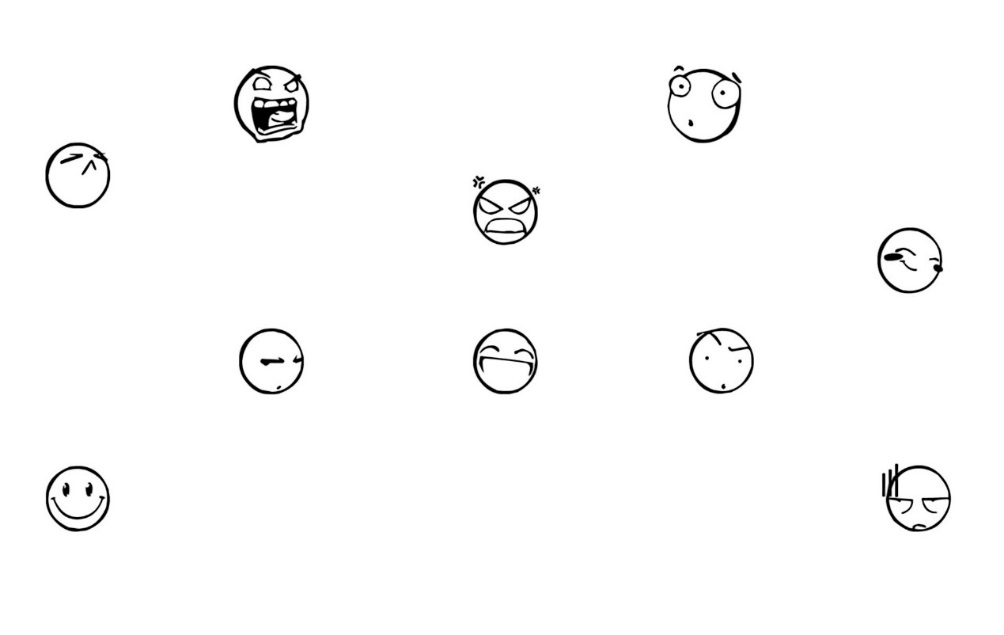 The two best things about the way our group worked were:i.ii.Strongly disagreeDisagreeAgreeStronglyagreeWe had lots of different ideasWe agreed on a planWe did lots of experimentingWe didn’t mind making mistakesEach person had a jobI was listened toI asked questionsI was the leader